The PrepositionsThe Prepositions Expressing a Place: Direction x LocationThe prepositions z – do – v are usually connected with closed or limited space, for example continents, most countries, cities, villages and shops.The prepositions z – na – na are usually connected with open or unlimited space and with surface but also actions and activities, some public institutions, islands and peninsulas.The prepositions od – k – u are usually used when expressing a direction from one place to another (od – k) or when we are near a certain place ({i(}u). Logically, these prepositions are also connected with people - see examples in the chart.The prepositions nad, pod, před, za and mezi are used:with the accusative after verbs of a direction of motion, for example Dám lampu nad stůl.or with the instrumental after verbs expressing a location, for example Lampa je nad stolem.The preposition po expresses both a location and a movement on this location, for example Chodím po náměstí. Cestuju po Evropě.The Prepositions Expressing TimePrepostions and Their Case Combinations SurveyEvery Czech preposition is connected with a certain case (or cases). If more cases are possible to be used, then each case brings a different meaning: na stole (the locative, place) X na stůl (the accusative, direction).This project has been funded with support from the European Union. The author exclusively is responsible for the publication content. The publication does not reflect the views of the European Commission and the European Commission is not responsible for usage of the data contained therein.© 2018 mluvtecesky.netDirectionDirectionLocationWhere from?Where (to)?Where?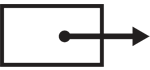 ze + G
ze školy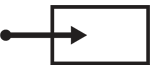 do + G
do školy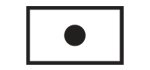 v/ve + L
ve škole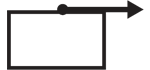 z + G
z koncertu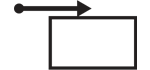 na + A
na koncert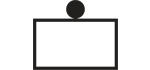 na + L
na koncertě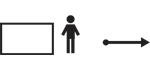 od + G
od školy, od doktora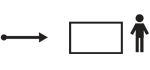 k/ke + D
ke škole, k doktorovi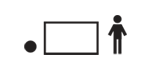 u + G
u školy, u doktora-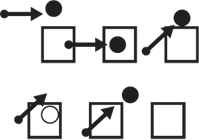 nad, pod, před,
za, mezi + A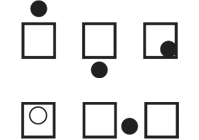 nad, pod, před,
za, mezi + I-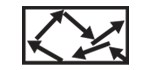 po + Lpo + Lv/ve (+ the accusative):v pondělí, ve středu, v neděliLekce začíná v osm hodin.
Sejdeme se ve dvě hodiny.v/ve (+ the locative):v lednu, v červenci, v létě, v zimě, ve dne, v nociVáclav Havel se narodil v roce 1936.na (+ the accusative):Pojedu do Alp na dva týdny. = Zůstanu tam dva týdny.
(But: Jel jsem do Mnichova tři hodiny. = Cesta do Mnichova trvala tři hodiny.)na (+ the locative):Na jaře kvetou tulipány a narcisy.za (+ the accusative):Vlak odjíždí za pět minut.
Antibiotikum musíte brát dvakrát za den.od - do (+ the genitive):Mám čas od dvou do pěti.
Studuje od rána do večera.kolem/okolo (+ the genitive):Přijdu kolem jedné hodiny.před (+ the instrumental) - při (+ the locative) - po (+ the locative):Léky bereme před jídlem nebo po jídle.
Otec zemřel před třemi roky na leukémii.
Při jídle raději nemluvíme.
Po dvou hodinách práce potřebujeme pauzu.o (+ the locative):o půlnoci, o víkendu, o Vánocích, o Velikonocích, o prázdninácho (+ the accusative):Přišel o pět minut později.
Bratr je o dva roky starší než já.The Genitive Prepositions:The Genitive Prepositions:The Genitive Prepositions:The Genitive Prepositions:bezbez = withoutbez dětí, beze mě, bez komplikacíwithout children, without me, without complicationsdodo = to, into, tilldo školy, do svalu, do šesti hodinto the school, to the muscle, till 6 o´clockkroměkromě = except for, besidesvšichni kromě tebeeverybody except for youodod = from, sincejdu od školy, od pěti hodin, kniha od kamarádaI go from school. from 5 o´clock, a book from a frienduu = at, by, next toStál jsem u školy. Jsme u babičky. Byl jsem u operace.I was standing by school. We are at grandmother´s place. I was present at the operation.z, zez, ze = from, ofJdu ze školy. Dům je z papíru. Jsem z Prahy.I am going from the school. A house is made of the paper. I am from Prague.zaza = duringza války, za minulého děkanaduring the war, during (the time of) the previous deanThe Dative Prepositions:The Dative Prepositions:The Dative Prepositions:The Dative Prepositions:kk = to, towardsJdi k nádraží. Pojď ke mně! K horečce se přidal kašel.Go towards to the station. Come to me! A cough accompanied the fever.protiproti = opposite to, againstStojí proti mně. Očkujeme proti chřipce.He is standing opposite to me. We are giving the vaccinations against flu.naprotinaproti = opposite to, acrossbydlím naproti banceI live opposite to the bank.kvůlikvůli = because ofNebyl ve škole kvůli chřipce.He was not at school because of flu.vůčivůči = to, towards, againstTento virus je odolný vůči antibiotikům.This virus is resistant to antibiotics.The Accusative Prepositions:The Accusative Prepositions:The Accusative Prepositions:The Accusative Prepositions:nana = on, topoložit na stůl, jít na poštu, jít na oběd, jít na operacito put on the table, to go to the post office, to go for lunch, to undergo an operationnadnad = abovePověsila obraz nad stůl.She hung a painting above the wall.podpod = under, below'Položil tašku pod stůl.He put a bag under the table.předpřed = in front ofPostavil se před televizi.He stood in front of the TV.zaza = behind, inSchoval se za skříň. Udělám to za týden.He hid himself behind the wardrobe. I will do it in a week.oo = about, inO co jde? Zajímá se o chemii.What is the matter? He is interested in chemistry.propro = forlék pro pacienta, šel pro kávua medication for a patient; He went to get coffee.mezimezi = between, amongSedl si mezi tebe a mě. Přišel jsem mezi vás.He sat between me and you. I came among you.přespřes = over, through, duringPřecházím přes ulici. Jdu přes most. Jdu přes les. Spí přes den.I am crossing the street. I go over the bridge. I go through the forest. He sleeps during the day.mimomimo = out of, except for, besidesporod mimo nemocnici, je mimo nebezpečía delivery out of the hospital; He is out of danger.The Locative Prepositions:The Locative Prepositions:The Locative Prepositions:The Locative Prepositions:oo = about, atMluvil o něm. Byl tady o víkendu.He spoke about him. He was here at the weekend.připři = at, during, whileZkolaboval při operaci. Pracuje při studiu.He collapsed during the operation. She works while studying.nana = on, atLampa stojí na stole. Pracuje na kardiologii.The lamp is standing on the table. She works at the cardiology department.popo = afterPacient je po operaci. Budu obědvat po anatomii.The patient is recovering after his operation. I will have lunch after my anatomy class.v, vev, ve = in, atv lednu; v roce 1994; Je ve škole. Bydlí v Brně.in January; in the year 1994; He is at school. He lives in Brno.The Instrumental Prepositions:The Instrumental Prepositions:The Instrumental Prepositions:The Instrumental Prepositions:nadnad = aboveObraz visí nad stolem.The painting is hanging above the table.podpod = under, bellowBatoh je pod stolem. Pacient je pod sedativy.The bag is under the table. The patient is under the sedatives.předpřed = in front of, before, agoStál před domem. Jedl jsem před přednáškou. Zemřel před pěti lety.He stood in front of the house. I ate before the lecture. He died 5 years ago.ss = withBydlí s přítelem. Co je s tebou?She lives with her boyfriend. What´s wrong with you?zaza = behindHraje si za domem.He plays behind the house.mezimezi = between, amongVolal mi mezi vyšetřením a operací.He called me between the examination and the operation.